Подвижные игры на улице для двоих детей в летний периодКошки-мышкиЭта широко известная игра никогда не наскучит, особенно если задать ей актуальную тематику - пусть зомби ловят последнего выжившего или злобные трикс - одну из фей, а, может, есть какие-то иные интересные варианты из любимых мультфильмов.КлассикиЗамечательная игра, которая требует только ровной поверхности и инструмента для рисования. На асфальте это может быть мел, а на земле - твердая палочка. Однажды объяснив условия, можно быть уверенными, что игра заинтересует детей, особенно если включить в нее соревновательную нотку.Игры с мячомМяч создан для улицы, тем более в доме играть в эту игрушку, чаще всего, запрещают. Это может быть вариант баскетбола, футбола, просто перекидывание или катание мяча друг другу - двое детей всегда найдут, как распорядиться этим резиновым сокровищем.БадминтонБадминтон - отличное средство для объединения детей с разными интересами. Эта игра достаточно увлекательна и проста, чтобы в нее играли дети обоих полов и практически любого возраста.Водяная войнушкаВооружите детей водяными пистолетами и догонялки станут более осмысленными, появится стратегия, и тактика в этой простой игре. Ну а финал предсказуем - как только один из детей становится достаточно мокрым, чтобы уже ничем не рисковать, открывается вода на поражение.Зимние подвижные игры на улице для двоих детейПостройка снежной крепости и снежных котовСнеговик - это уже не так актуально, хотя эта фигура остается лидером зимней скульптурной композиции. А ведь мальчишкам намного интереснее строит крепость, а девочкам не менее интересно слепить снежного котенка или снежную черепаху - в отличие от снеговика, такие конструкции лепятся быстрее, а сами они устойчивее снежной бабы, не требуют в жертву морковку и ведро. Ну а пока дети наберут снега и слепят - подвигаются вволю.СледопытыСледы на снегу - отличный шанс поиграть в следопыта. Можно показать и рассказать детям знаменитые произведения Фенимора Купера, и направить подрастающее поколение на выяснение того, кто, куда и зачем пошел по нетронутому белому полотну снега.Снежный бойСнежки летят непрерывным потоком, кто-то из детей лепит их заранее, снабжая себя боеприпасами, а кто-то лепит по мере надобности. Правил в этой игре нет - но они и не нужны, удовольствие гарантированно детям всех полов и возрастов.Снежки на меткостьМетание снежков в цель – отличный способ устроить увлекательное соревнование на ловкость, силу, меткость. Выберете мишень – и предоставьте детям сойтись в честной борьбе за приз.Подвижные игры для детей домаПряткиВсе гениальное просто. Конечно, пряток в обычной квартире не так уж и много, но интерес к этой игре совсем не теряется. Конечно эта игра не особо подвижная, но и спокойной ее не назовешь. Развивает воображение и внимательность. Малышам можно подсказать скрытые уголки под диваном, за дверью, за занавеской, под столом со скатертью, под одеялом в кровати. Опасные места лучше ненавязчиво контролировать старшим членам семьи, чтобы маленькие человечки не скрылись в неположенных им уголках и предметах.Игру можно усложнить для старших детей, спрятав не себя, а предмет, и тогда игра превращается в "горячо - холодно", что тоже очень увлекает детей. А для малышей упростить - пусть старшее чадо играет с младшим в "ку-ку", это ведь тоже своеобразные прятки.ДогонялкиЭто достаточно простая игра, и она подвластна даже самым разновозрастным детишкам. Если нужно стреножить старшего ребенка, чтобы уравнять шансы, можно предложить ему мешок, или передвигаться на четвереньках. Еще можно превратить классические догонялки в бег на четвереньках или даже - "доползалки", когда оба участника, младший из которых еще не умеет передвигаться иным способом, должны достигнуть намеченной цели.Игры с мячомМяч в домашних условиях - оружие массового поражения, но только в том случае, если его бросать и ловить. А вот катать его по полу очень даже можно - широко раздвинув ноги, дети садятся напротив друг друга и катают между собой мяч.БоулингНаборы для боулинга есть почти во всех детских магазинах, причем ценовой диапазон колеблется от нескольких десятков рублей до нескольких тысяч. Если же идея пришла мгновенно, а набора с кеглями и мячом нет, не беда! Прекрасно подойдут наполненные водой бутылки, поставленные друг на друга кубики и обычный мяч, который следует катить по полу - была бы фантазия.УскорениеОдин из детей делает какое-либо движение, второй повторяет его чуть быстрее, первый еще быстрее... И так до тех пор, пока повторение не станет невозможным. А второй вариацией станет мини соревнование - дети стараются быстрее выполнить какое-либо действие наперегонки. Кто быстрее наклонится, добежит до входной двери, десять раз присядет - вариантов много, и придумывать можно их до бесконечности, пока дети не устанут от игры.У кого надежней шляпаНа голову детей кладется не слишком тяжелый, но и не слишком легкий предмет. После чего они ходят с ним на голове до тех пор, пока он не упадет. Тот, у кого "шляпа" осталась – выигрывает, и игра начинается сначала. Такое действие превосходно сказывается на осанке детей.День и ночьЭто мафия, но без убийств - днем дети просыпаются, бегают, визжат и хулиганят, ночью нужно плюхнуться на пол и притворится спящим. Руководит игрой взрослый, сменяя времена суток, он же может усложнить игру, предоставив только одно спальное место - тогда игра становится аналогом "третий лишний" на двоих игроков.ДискотекаИ мальчишки и девчонки с рождения любят танцевать, поначалу смешно тряся попой, потом - кружась и прыгая. Ни стоит эту любовь к движению и музыке терять - включайте детям танцевальную музыку и предлагайте танцевать. После получаса активных телодвижений уставшие детишки с удовольствием поиграют в спокойные игры.Сиамские близнецыОба ребенка стоят рядом и сцепляются руками - теперь они сиамские близнецы и должны все делать вместе, не расцепляя рук. Они могут таким образом ходить, приседать, играть, вырезать из бумаги что-либо, рисовать и совершать разные действия. Заряд веселья и активный досуг обоим ребятишкам обеспечен.Слепой провидец спасает мирОдин из детей - слепой провидец, он должен преодолеть путь до горы Килиманджаро (диван) с помощью своего поводыря. На пути дети должны преодолеть реку, перейдя по мосту – скрученное одеяло, проползти через пещеру – под столом, на которые хватит изощренного маминого ума. Потом игроки меняются местами. Эта игра развивает взаимопомощь детей, учит их ориентироваться без участия зрительного анализатора, а так же развивает фантазию, что в наше время готовых решений актуально как никогда.Ловкие обезьянкиДети с удовольствием пробуют свои возможности, в том числе и новые для них. Рассыпьте на полу небольшие предметы - например, игрушки из киндер-сюрпризов или мозаику. Пусть детки захватывают предметы пальцами ног, и все схваченное складывают в кучки - у кого больше, тот и победил. Предметы, захваченные двумя ногами, или с помощью рук, не засчитываются! Эта игра превосходно развивает ловкость, координацию и является профилактической мерой для развития плоскостопия.ЖмуркиЭта игра пережила века и расстояния, сопровождая человечество с давних времен и до наших дней. Требуется плотный шарф и как минимум два участника - а все это точно есть в вашем доме.СнайперыНарисуйте мишени на полу или поставьте большие миски и с расстояния дети должны попасть в них набитыми песком или горохом носком. И интересно, и безопасно, и родители передохнут.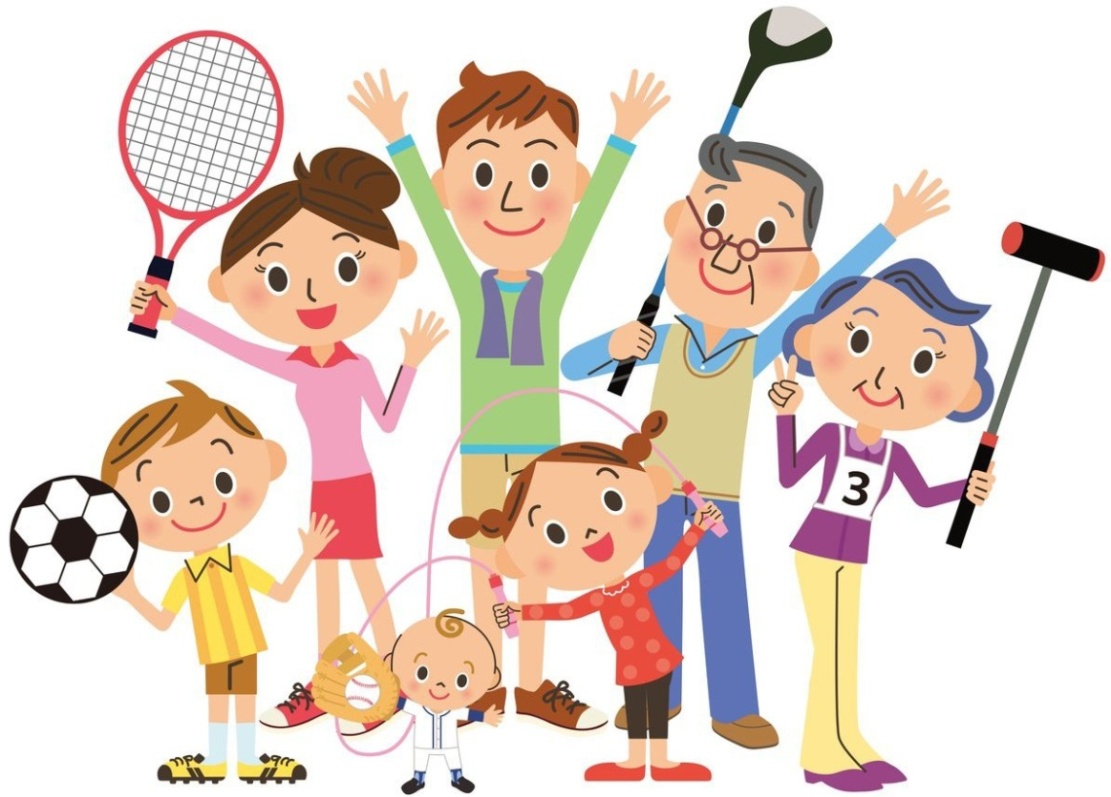 